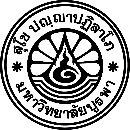 บันทึกข้อความส่วนงาน   สำนักงานคณบดี  คณะเภสัชศาสตร์  โทร. ๕๑๔๙ที่   อว ๘๑๐๘.๑/	         		             วันที่		เดือน			พ.ศ.		เรื่อง   	ขออนุญาตใช้รถยนต์คณะเภสัชศาสตร์ไปราชการ                                                                             เรียน   	คณบดีคณะเภสัชศาสตร์		ด้วยข้าพเจ้า					ตำแหน่ง					สังกัด						เบอร์โทรศัพท์						พร้อมด้วย																																						โดยขออนุญาตใช้รถตู้คณะเภสัชศาสตร์ หมายเลขทะเบียน							  เพื่อไปราชการ																									 ณ (โปรดระบุสถานที่ให้ชัดเจน หากมีแผนที่กรุณาแนบมาด้วย) 																																โดยให้รถยนต์ไปรับที่																																					ออกเดินทาง      ในวันที่		เดือน			พ.ศ.			เวลา			น.                                                         และเดินทางกลับ ในวันที่		เดือน			พ.ศ.			เวลา			น.จึงเรียนมาเพื่อโปรดพิจารณาอนุญาต จะเป็นพระคุณยิ่ง                                                                             ลงชื่อ				ผู้ขอใช้รถ                                                                                   (				)                                                               	 ตำแหน่ง				การดำเนินการคณะเภสัชศาสตร์ มหาวิทยาลัยบูรพารายงานแจ้งพนักงานขับรถเพื่อทราบรายงานในแต่ละวันเรื่อง  	ขับรถยนต์ไปราชการถึง     						ด้วยคณะเภสัชศาสตร์ มหาวิทยาลัยบูรพา ได้อนุมัติให้ผู้บริหาร คณาจารย์ และบุคลากร (นาย/นาง/นางสาว) 						เบอร์โทรศัพท์				ไปปฏิบัติงาน ในวันที่	    เดือน			พ.ศ		จึงให้พนักงานขับรถไปเพื่อปฏิบัติงาน																								ตามสถานที่ดังต่อไปนี้๑. 			  							จำนวน	  	คน          รับที่ 			  						เวลา			          เพื่อไปราชการที่ 			  					เวลา	 			๒. 			  							จำนวน	  	คน          รับที่ 			  						เวลา	 		          เพื่อไปราชการที่ 			  					เวลา	 								(ดร.เภสัชกรหญิงณัฎฐิณี ธีรกุลกิตติพงศ์)					                      คณบดีคณะเภสัชศาสตร์เรื่อง  	รายงานผลการปฏิบัติงานเรียน 	คณบดีคณะเภสัชศาสตร์		ตามที่คณะเภสัชศาสตร์ มหาวิทยาลัยบูรพา อนุมัติให้ข้าพเจ้า					พนักงานขับรถยนต์ หมายเลขทะเบียน			ไปราชการ ณ									โดยออกเดินทางเวลา			น. ผู้ร่วมเดินทางจำนวน		คนหมายเลขกิโลเมตรก่อนออกเดินทาง			หมายเลขกิโลเมตรหลังเดินทาง			                                   การปฏิบัติงานครั้งนี้เป็นไปด้วยความเรียบร้อย                                   อื่น ๆ										โดยกลับถึงมหาวิทยาลัยบูรพา เวลา		น. และข้าพเจ้าได้ทำความสะอาดรถยนต์เป็นที่เรียบร้อยแล้ว		จึงเรียนมาเพื่อโปรดทราบ(				) พนักงานขับรถ เจ้าหน้าที่ / ผู้บริหารคณบดี     เห็นควรอนุญาตในการขอใช้รถในครั้งนี้     ไม่สามารถจัดรถคณะฯให้ได้เนื่องจาก																				ควร      							หรือ     จัดจ้างรถสาธารณะอื่นๆลงชื่อ			       ลงชื่อ				      (นายสุทธิพงษ์ ประเสริฐดี)         (ผศ.ดร.ภก.ณัฐธัญ เจริญศรีวิไลวัฒน์)         เจ้าหน้าที่บริหารงานทั่วไป                       รองคณบดีฝ่ายบริหาร    เห็นควรอนุญาต และสั่งการให้			 พนักงานขับรถคณะฯ ปฏิบัติหน้าที่ตามวันและเวลาข้างต้น    ไม่อนุญาต							ลงชื่อ 				(ดร.เภสัชกรหญิงณัฎฐิณี ธีรกุลกิตติพงศ์)คณบดีคณะเภสัชศาสตร์